Pozdravljeni moji glasbeniki. 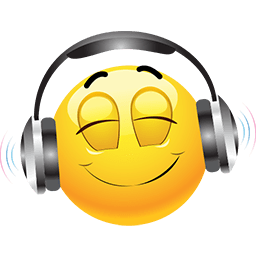 Za vsa vprašanja, pojasnila … sem dosegljiva na sandrahanzic@yahoo.com3. teden:Prvi teden (19. 3. 2020) ste se preizkusili v vlogi učitelja in enega od družinskih članov naučili igranja na lastna glasbila imenovana "body percussion". Verjamem, da ste bili uspešni. Če vam bo dolgčas, lahko to ponovite.V drugem (26. 3. 2020), tretjem (2. 4. 2020) in četrtem (9. 4. 2020) tednu  izdelujete glasbilo iz odpadnih materialov. Vsa navodila sem podala že prejšnji teden. Postopek izdelave dokumentiraj, na kratko zapisuj in fotografiraj. Na koncu mi pošlji tvoj zapis in nekaj fotografij na moj e-naslov do petka, 10. aprila 2020.Odpadna embalaža lahko postane odlično glasbilo. Potrebuješ nekaj domišljije in spretnosti.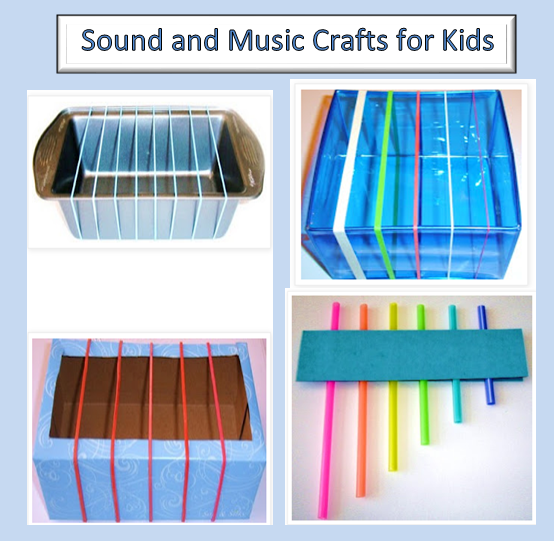 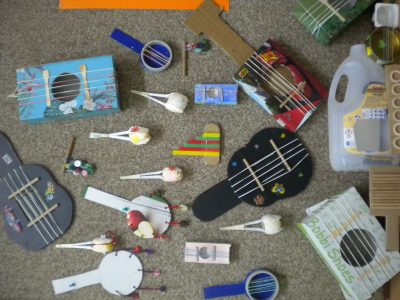 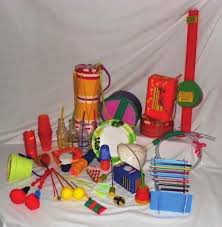 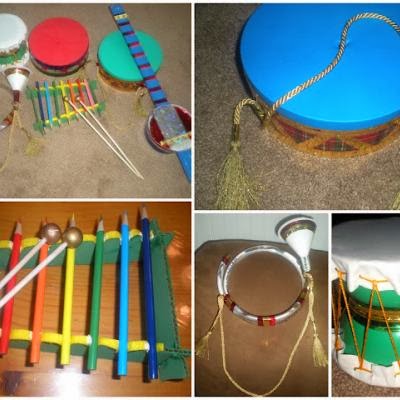 